CALENDARI EXERCICI 2019FRANCÈS A1.AFRANCÈS A1.AData d'inici:1 de Febrer de 2019Data fi:10 d’abril de 2019Horari:Dilluns, dimecres i divendres de 13,30 a 16 horesAula:Aula 4 (centre nº 128)Total hores:75 hores (30 dies lectius)Formador/a:Susana MonclúsLloc impartició:CENTRE VERSAILLES - Gran Passeig de Ronda, 128 (Lleida)@: comercial@cf-versailles.com / Telf. 973 24 80 41FEBRERFEBRERFEBRERFEBRERFEBRERFEBRERFEBRERFEBRERMARÇMARÇMARÇMARÇMARÇMARÇDLLDMDCDJDJDVDVDSDLLDMDCDJDVDS1121245677889456789111213141415151611121314151618192021212222231819202122232526272828252627282930ABRILABRILABRILABRILABRILABRILABRILABRILDLLDMDCDJDJDVDVDS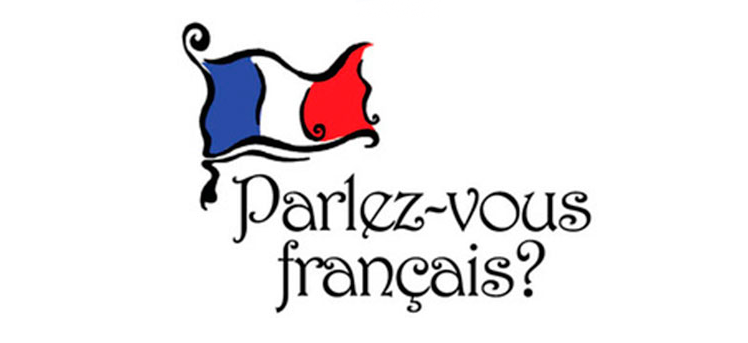 1234455689101111121213151617181819192022232425252626272930Dies festius i no lectiusDies festius i no lectiusDies festius i no lectiusDies festius i no lectiusDies festius i no lectiusDies lectiusDies lectiusDies lectius